Colegio Santa María de Maipú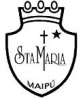 Departamento de Religión y Filosofía                              GUÍA 11 DE RETROALIMENTACION DE RELIGIONTERCERO BÁSICOPRIMER TRIMESTRENombre______________________________________ Curso 3°: ____ Fecha: ______________Unidad 7: Como vivía Jesús A partir de este video donde aparece tu profesora Carolina explicando sobre el paralitico de Cafarnaúm, te invitamos a realizar en casa las siguientes actividades:Lee el relato bíblico del paralitico de Cafarnaúm y responde las preguntas:(Mt 9, 1-8)Entró Jesús otra vez en Cafarnaúm después de algunos días; y se oyó que estaba en casa. E inmediatamente se juntaron muchos, de manera que ya no cabían ni aun a la puerta; y les predicaba la palabra. entonces vinieron a él unos trayendo un paralítico, que era cargado por cuatro. y como no podían acercarse a él a causa de la multitud, descubrieron el techo de donde estaba, y haciendo una abertura, bajaron el lecho en que yacía el paralítico. al ver Jesús la fe de ellos, dijo al paralítico: “Hijo, tus pecados te son perdonados, levántate, toma tu camilla y vete a tu casa”. Y el paralitico se levanto y se fue a su casa.Responde:¿En qué pueblo estaba Jesús? Jesús estaba en Cafarnaúm¿Cómo acercaron los amigos del paralitico a Jesús para que lo sanara?Lo Bajaron por un orificio del techo del lugar donde estaba Jesús    ¿Qué le dijo Jesús al paralitico de Cafarnaúm?    “Tu fe te ha sanado, toma tu camilla y ve a tu casa”¿Cómo se fue el paralitico a su casa?    El paralitico tomo su camilla y se fue caminando a su casaOrdena la Secuencia del Paralitico de Cafarnaúm en tu cuaderno, con una breve descripción de cada escena una vez ordenada.  Primera escena: Los amigos del paralitico lo llevan donde Jesús   Segunda escena: Como no pueden entrar a la casa porque hay mucha gente hacen un orificio en el techo para presentárselo a Jesús   Tercera escena: Jesús le dice al paralitico que su fe lo ha sanado  Cuarta escena: El paralitico se sana, se levanta y se va caminando para su casaPinta la escena del relato bíblico, completa la frase que dijo Jesús y luego recorta y pega en el cuaderno  Jesús le dijo al paralitico: “Hijo tu fe te ha salvado”, luego le dijo, además: “Levántate, toma tu camilla y ve a tu casa”. Y el paralitico se levantó y se fue a su casa.    (Mateo 9, 1-7) 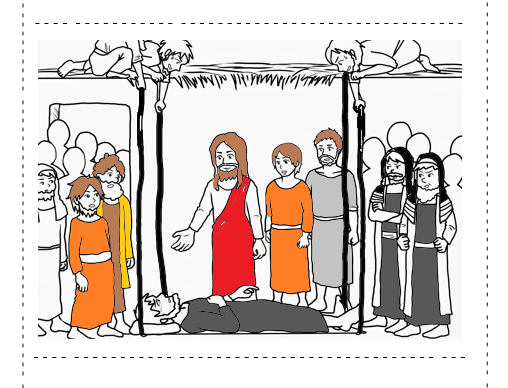 Esquema de resumen de la clase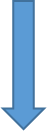 ¡DIOS BENDIGA ESTA NUEVA SEMANA!CON CARIÑO, TU PROFESORA CAROLINA, RELIGIÓN.Jesus nos muestra a Dios Padre cercano, amoroso y compasivo, lo vemos en la curacion del paralitico de Cafarnaum como Jesus a traves de Dios cura y sana a este enfermo, mostrandonos el gran amor de Dios por nosotros.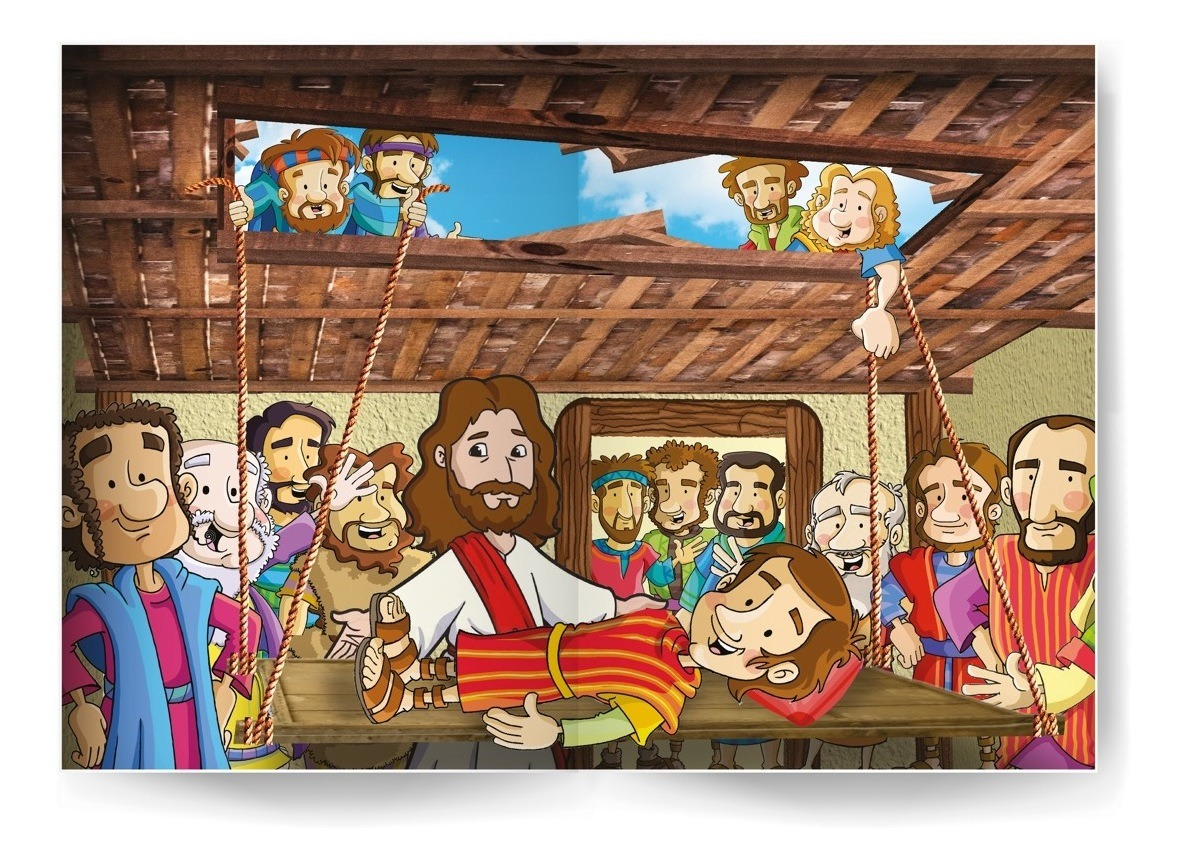 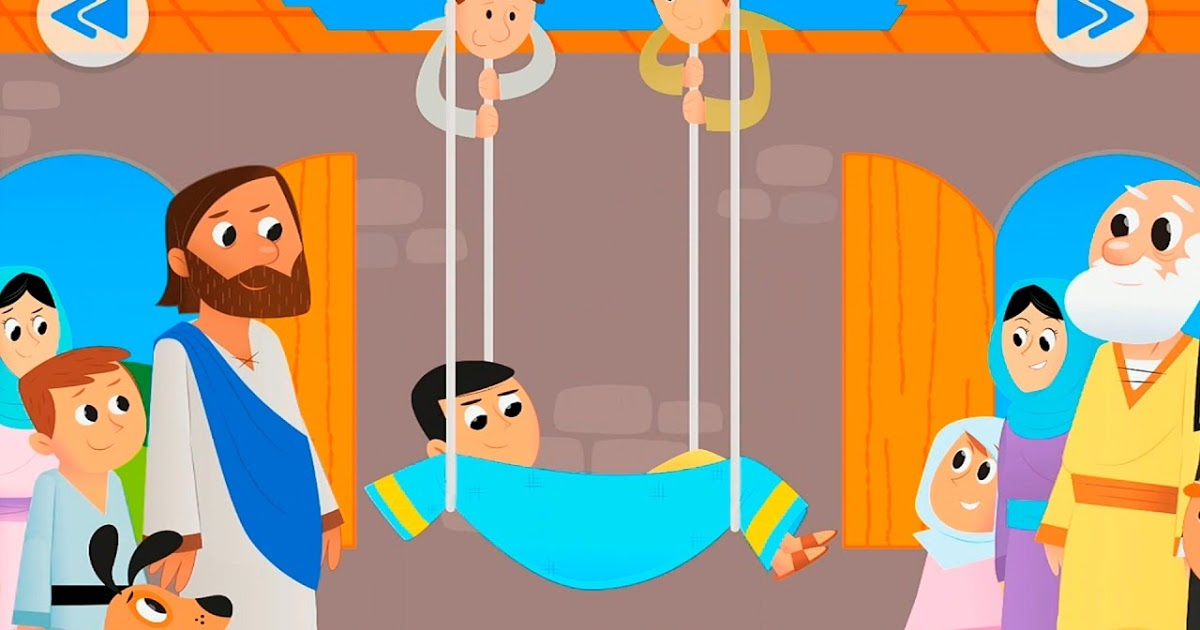 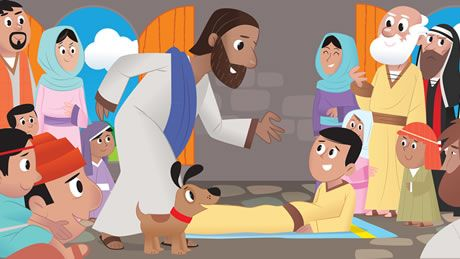 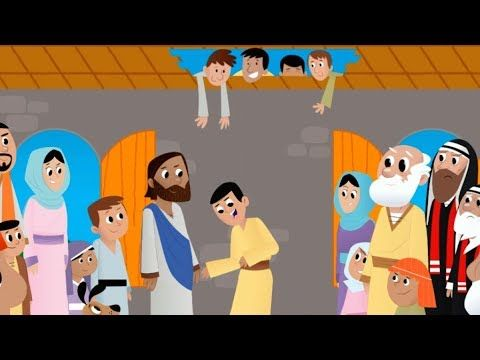 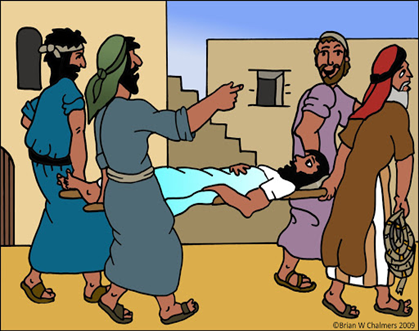 